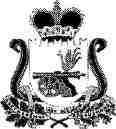 АДМИНИСТРАЦИЯ МУНИЦИПАЛЬНОГО ОБРАЗОВАНИЯ «КАРДЫМОВСКИЙ РАЙОН» СМОЛЕНСКОЙ ОБЛАСТИП О С Т А Н О В Л Е Н И Еот  29.03.2018             № 00220В соответствии с решением Кардымовского районного Совета депутатов от 31.03.2006 № 20 «Об оплате труда работников муниципальных учреждений муниципального образования «Кардымовский район» Смоленской области» (в ред. от 28.02.2017 № 8) Администрация муниципального образования «Кардымовский район» Смоленской области п о с т а н о в л я е т:1. Утвердить прилагаемое Положение о системе оплаты труда работников муниципального казенного учреждения «Централизованная бухгалтерия учреждений образования» Администрации муниципального образования «Кардымовский район» Смоленской области.2. Контроль исполнения настоящего постановления возложить на заместителя Главы муниципального образования «Кардымовский район» Смоленской области Н.В. Игнатенкову.3. Настоящее постановление вступает в силу со дня его подписания.Положениео системе оплаты труда работников муниципального казенного учреждения «Централизованная бухгалтерия учреждений образования» Администрации муниципального образования «Кардымовский район» Смоленской области1. Общие положения1.1. Положение о системе оплаты труда работников муниципального казенного учреждения «Централизованная бухгалтерия учреждений образования» Администрации муниципального образования «Кардымовский район» Смоленской области (далее – МКУ «ЦБУО») разработано на основании Трудового кодекса Российской Федерации, решения Кардымовского районного Совета депутатов от 31.03.2006 № 20 «Об оплате труда работников муниципальных учреждений муниципального образования «Кардымовский район» Смоленской области» в редакции решения Кардымовского районного Совета депутатов (в ред. от 28.02.2017 № 8) и определяет:- порядок оплаты труда начальника и главного бухгалтера МКУ «ЦБУО»;- порядок оплаты труда работников МКУ «ЦБУО»;- виды, размеры, порядок и условия применения выплат компенсационного и стимулирующего характера работникам учреждения;- перечень должностей работников, относимых к основному персоналу по виду экономической деятельности.1.2. Система оплаты труда, включающая размеры окладов (должностных окладов), выплаты компенсационного и стимулирующего характера, устанавливается в учреждении коллективным договором, локальными нормативными актами в соответствии с федеральными законами, иными нормативными правовыми актами Российской Федерации, областными законами и иными нормативными правовыми актами, нормативными правовыми актами органов местного самоуправления муниципального образования «Кардымовский район» Смоленской области, а также настоящим Положением.1.3. Система оплаты труда устанавливается с учетом:- единого квалификационного справочника должностей руководителей, специалистов и служащих;- государственных гарантий по оплате труда;- должностных окладов по профессиональным квалификационным группам, установленных нормативным правовым актом.1.4. Размеры должностных окладов устанавливаются руководителем учреждения на основе требований к профессиональной подготовке и уровню квалификации, которые необходимы для осуществления соответствующей профессиональной деятельности, а также с учетом сложности и объема выполняемой работы в соответствии с нормативными правовыми актами Администрации муниципального образования «Кардымовский район» Смоленской области и настоящим Положением.1.5. Размер должностных окладов является основой для формирования фонда оплаты труда МКУ «ЦБУО».Фонд оплаты труда для руководителя определяется в размере 30 должностных окладов; главного бухгалтера – в размере 27 должностных окладов; заместителя главного бухгалтера, главного специалиста – в размере 25 должностных окладов, бухгалтера – в размере 23 должностных окладов.Денежное содержание работников состоит из оклада (должностного оклада), компенсационных выплат, стимулирующих выплат.Должностной оклад – фиксированный размер заработной платы труда работника за выполнение нормы труда (трудовых обязательств) определенной сложности (квалификации) за единицу времени.Компенсационные выплаты –  надбавки к должностному окладу, связанные с особыми условиями труда и режимом работы.Стимулирующие выплаты – доплаты к должностному окладу за сложность и напряженность, конкретные результаты в работе, инициативу.1.6. Все указанные выплаты производятся в пределах фонда оплаты труда, предусмотренного на текущий финансовый год.1.7. Руководитель МКУ «ЦБУО» несет ответственность за своевременную и правильную оплату труда работников в соответствии с федеральным законодательством.2. Порядок оплаты труда руководителя и главного бухгалтера МКУ «ЦБУО»2.1. Заработная плата руководителя и заместителя состоит из должностных окладов, выплат компенсационного и стимулирующего характера.2.2. Должностной оклад руководителя определяется трудовым договором, устанавливается в кратном отношении к средней заработной плате работников, относимых к основному персоналу возглавляемого им учреждения, и определяется по следующей формуле:Орук. = ЗПср. x Ккр., где:Орук. - должностной оклад руководителя учреждения;ЗПср. - средняя заработная плата работников, относимых к основному персоналу учреждения;Ккр. - коэффициент кратности.Перечень должностей, профессий работников МКУ «ЦБУО», относимых к основному персоналу по виду экономической деятельности, приведен в приложении № 1 к настоящему Положению. Размер коэффициента кратности на очередной год устанавливается правовым актом Администрации муниципального образования «Кардымовский район» Смоленской области и может достигать до трехкратного размера средней заработной платы работников основного персонала возглавляемого им учреждения.2.3. Должностной оклад главного бухгалтера устанавливается на 10-30% ниже должностного оклада руководителя.2.4. К выплатам компенсирующего характера для руководителя, главного бухгалтера относится выплата за работу в условиях, отклоняющихся от нормальных.2.5. К выплатам стимулирующего характера для руководителя и главного бухгалтера относятся:- ежемесячная надбавка к месячному должностному окладу за выслугу лет в зависимости от общего стажа в сфере экономики, финансов и бухгалтерского учета, а также в других аналогичных сферах в следующих размерах:- надбавка за сложность и напряженность (до 50% включительно) ежемесячно;- выплата премии по итогам работы ежемесячно (до 100% включительно).Размеры выплат стимулирующего характера для руководителя МКУ «ЦБУО» устанавливаются с учетом деятельности учреждения, ежемесячно нормативным правовым актом Администрации муниципального образования «Кардымовский район» Смоленской области.Размеры выплат стимулирующего характера для главного бухгалтера устанавливаются приказом руководителя МКУ «ЦБУО» ежемесячно.3. Порядок оплаты труда работников МКУ «ЦБУО»3.1. Заработная плата работника учреждения состоит из оклада (должностного оклада), выплат компенсационного, стимулирующего характера.3.2. Оклады (должностные оклады) работников определяются с учетом должностных окладов, утвержденных нормативным правовым актом органов местного самоуправления.Утвердить должностные оклады работников МКУ «ЦБУО», относимых к основному персоналу по виду экономической деятельности согласно Приложению № 2 к настоящему Положению.3.3. Компенсационные, стимулирующие выплаты устанавливаются в пределах фонда заработной платы.3.4. Премия по результатам работы устанавливается до 100% (включительно) оклада (должностного оклада).Надбавка за сложность и напряженность может быть установлена до 50% (включительно) оклада (должностного оклада).3.5. Премия устанавливается по конечным результатам труда каждого работника МКУ «ЦБУО», достигнутым за счет профессиональной компетенции при подготовке, принятии и реализации вопросов по соответствующей специализации. Показатели оценки результатов труда работников МКУ «ЦБУО», за достижение которых осуществляется премирование, порядок выплат премий устанавливается локальным нормативным актом учреждения.3.6. Указанные выплаты устанавливаются приказами руководителя МКУ «ЦБУО» ежемесячно.4. Виды, размеры, порядок и условия применения стимулирующихи компенсационных выплат работникам МКУ «ЦБУО»4.1. К выплатам компенсационного характера работникам учреждения относятся:- выплаты за работу в условиях, отклоняющихся от нормальных (доплаты за совмещение профессий (должностей), расширение зон обслуживания, увеличение объема работы или исполнение обязанностей временно отсутствующего работника без освобождения от работы, определенной трудовым договором).4.2. К стимулирующим выплатам работникам учреждения относятся:4.2.1. Ежемесячная надбавка к месячному должностному окладу за выслугу лет в зависимости от общего стажа в сфере экономики, финансов и бухгалтерского учета, а также в других аналогичных сферах в следующих размерах:4.2.2. Выплата за сложность и напряженность.4.2.3. Премиальная выплата по итогам работы.4.3. Доплата за совмещение профессий (должностей), расширение зон обслуживания, увеличение объема работы или исполнение обязанностей временно отсутствующего работника без освобождения от работы, определенной трудовым договором, устанавливается к окладу (должностному окладу) работника.Размер доплаты устанавливается по соглашению сторон трудового договора с учетом содержания и (или) объема дополнительной работы.4.4. Сверхурочная работа работников учреждения оплачивается за первые два часа работы не менее чем в полуторном размере, за последующие часы - не менее чем в двойном размере. Размер оплаты за сверхурочную работу определяется локальным нормативным актом, коллективным договором или трудовым договором. По желанию работника сверхурочная работа вместо повышенной оплаты может компенсироваться предоставлением дополнительного времени отдыха, но не менее времени, отработанного сверхурочно.4.5. Оплата работы в выходной или нерабочий праздничный день работников учреждения производится не менее чем в двойном размере.По желанию работника, работавшего в выходной или нерабочий праздничный день, ему может быть предоставлен другой день отдыха. В этом случае работа в выходной или нерабочий праздничный день оплачивается в одинарном размере, а день отдыха оплате не подлежит.4.6. Выплата за сложность и напряженность в работе устанавливается в процентах к окладу (должностному окладу).Указанная выплата устанавливается на определенный срок приказом руководителя учреждения. Выплата отменяется при ухудшении показателей в работе или окончании срочных работ.4.7. Порядок и условия осуществления выплаты премии по итогам работы устанавливают локальным нормативным актом учреждения.Указанная выплата устанавливается на определенный срок приказом руководителя учреждения. Выплата отменяется при ухудшении показателей в работе или окончании срочных работ.5. Отпуск работников МКУ «ЦБУО»5.1. Работникам МКУ «ЦБУО» предоставляется ежегодный основной оплачиваемый отпуск продолжительностью 28 календарных дней.Переченьдолжностей, профессий работников МКУ «ЦБУО», относимых к основному персоналу по виду экономической деятельностиЗаместитель главного бухгалтераГлавный специалистБухгалтерРАЗМЕРЫдолжностных окладов работников МКУ «ЦБУО», относимых к основному персоналу по виду экономической деятельностиОб утверждении Положения о системе оплаты труда работников муниципального казенного учреждения «Централизованная бухгалтерия учреждений образования» Администрации муниципального образования «Кардымовский район» Смоленской области Глава муниципального образования «Кардымовский район» Смоленской областиП.П. НикитенковУТВЕРЖДЕНОпостановлением Администрации муниципального образования «Кардымовский район» Смоленской области от 29.03.2018 № 00220При стаже работыВ процентах к должностному окладу, в процентахОт 3 до 8 лет10От 8 лет до 13 лет15От 13 лет до 18 лет20От 18 лет до 23 лет25Свыше 23 лет30При стаже работыВ процентах к должностному окладу, в процентахОт 3 до 8 лет10От 8 лет до 13 лет15От 13 лет до 18 лет20От 18 лет до 23 лет25Свыше 23 лет30Приложение № 1к Положению о системе оплаты труда работников муниципальногоказенного учреждения «Централизованная бухгалтерия учреждений образования» Администрации муниципального образования «Кардымовский район» Смоленской областиПриложение № 2к Положению о системе оплаты труда работников муниципальногоказенного учреждения «Централизованная бухгалтерия учреждений образования» Администрации муниципального образования «Кардымовский район» Смоленской области№п/пНаименование должностиРазмер должностного оклада (рублей в месяц)1.Заместитель главного бухгалтера5 7282.Главный специалист5 5403.Бухгалтер5 263